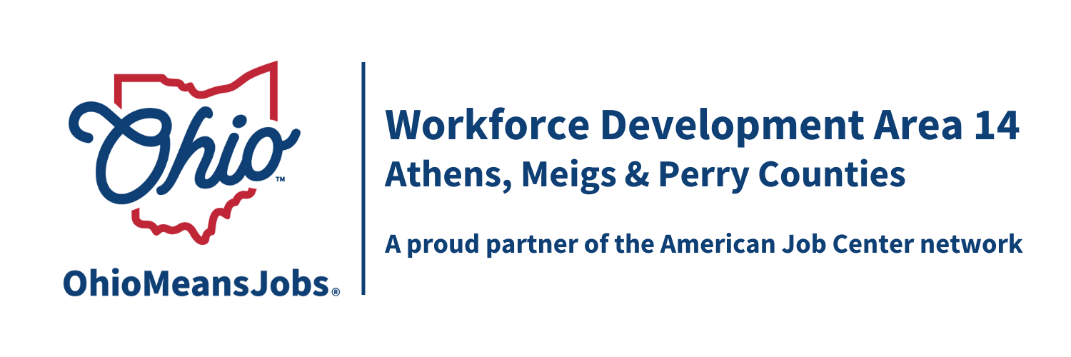 CEO Consortium MeetingFebruary 7, 2024, at 9:00 AMCEO Meeting will be held both virtually and in-person.You may attend virtually via Zoom at:https://us06web.zoom.us/j/87544482453?pwd=wCEwe7vl9MR1uHZBPA98Ai9Gv51YcQ.1Meeting ID: 875 4448 2453Passcode: 641191You may attend in-person at: 
The Innovation Center – 340 West State St. Athens, Ohio (Conference Room 103)       AGENDATOPICSPRESENTER9:00 a.m.Establish QuorumApproval of Minutes from 8-9-2023Approval of AgendaCommissioner OwenBudget UpdateMendraAuditor of State Award JoeWorkforce Innovation and Opportunity Act (WIOA) Updates:                     Annual Report                     Broadband - Quest Grant Policy                     OMJ Branding / Board Name                      Grant Updates                      Innovation Center Lease                     RFP OMJ Centers                     RFP Monitoring Contract                     Unemployment Information                     Performance Report                     2024 Job FairJoeOther BusinessAdjournNext Meeting: May 1st, 2024 at 9:00am, online or in-person at the Innovation Center.